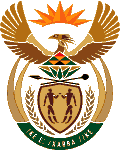 MINISTRY OF ENERGYREPUBLIC OF SOUTH AFRICAPRIVATE BAG x 96, PRETORIA, 0001, Tel (012) 406 7658PRIVATE BAG x 9111, CAPE TOWN, 8000 (021) 469 6412, Fax (021) 465 5980Enquiries: Malusi.ndlovu@energy.gov.za	Memorandum from the Parliamentary Office2180.	Mr P van Dalen (DA) to ask the Minister of Energy:Whether the fuel stocks currently housed at the premises of the Strategic Fuel Fund Association will be moved to another location; if not, what is the position in this regard; if so, (a) where will the specified fuel stocks be moved to and (b) why?	NW2502EReply1. No(a) (b) Not applicable